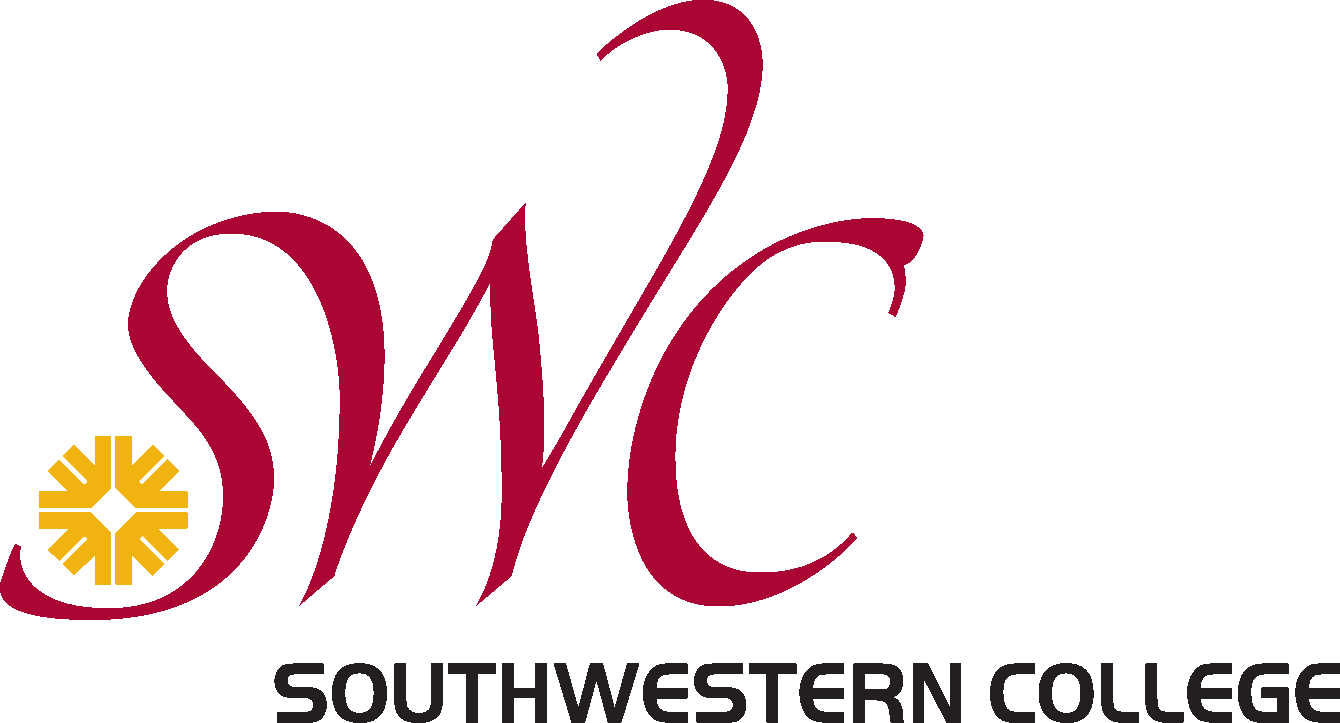 The purpose of this document is to determine status of Division Goals  Please indicate whether or not the Division Goals have been completed or not. Goals that are indicated by an asterisk need further explanation.Strategic PriorityDivision GoalsAsterisks (*) next to goals indicate need for clarification. Please explain how you will define or measure this goal.If Completed Please provide a brief description or link to evidence.Not CompletedWhy was goal not completed? Please check box below and provide a brief description why this was not completed or no longer a goal.Teaching and Learning TL.A.1.1.: Develop and implement a Distance Education Handbook and related policies to meet ACCJC standards for distance education courses. (ALO) 	No longer a goalIn Progress ___% Completed	Expected completion date_______Reason: If other, please explain: Student AccessStudent SuccessSS.A.1.1:  Create “Know Your Campus Resources” materials—both print and electronic—that help students gain access to academic support, financial assistance, co-curricular activities and other support opportunities. (PIO) 	No longer a goalIn Progress ___% Completed	Expected completion date_______Reason: If other, please explain: Student SuccessSS.A.1.2:  Create a virtual campus tour that helps students connect to resources through their mobile devices. (PIO) 	No longer a goalIn Progress ___% Completed	Expected completion date_______Reason: If other, please explain: Student SuccessSS.A.1.3:  Create training materials for faculty and staff so they can serve as ambassadors to guide students to campus resources. (PIO) 	No longer a goalIn Progress ___% Completed	Expected completion date_______Reason: If other, please explain: Student SuccessSS.A.1.4:  Provide leadership for student achievement goals. (S/P)* 	No longer a goalIn Progress ___% Completed	Expected completion date_______Reason: If other, please explain: Economic, Workforce and Community DevelopmentEWCD.A.2.1:  Develop and implement goals and objectives of the Southwestern College Communications Plan and the Proposition R Communications Plan. (PIO) 	No longer a goalIn Progress ___% Completed	Expected completion date_______Reason: If other, please explain: Economic, Workforce and Community DevelopmentEWCD.A.2.2:  Increase number of presentations containing district’s key communications points. (PIO) 	No longer a goalIn Progress ___% Completed	Expected completion date_______Reason: If other, please explain: Economic, Workforce and Community DevelopmentEWCD.A.2.3:  Establish a regular production cycle for Governing Board and legislative newsletters. (PIO) 	No longer a goalIn Progress ___% Completed	Expected completion date_______Reason: If other, please explain: Organizational EffectivenessOE.A.1.1:  Implement Strategic Planning Committee and institute a college-wide annual review, assessment and renewal process for the institutional strategic plan. (OIE) 	No longer a goalIn Progress ___% Completed	Expected completion date_______Reason: If other, please explain: Organizational EffectivenessOE.A.1.2.: Continue to establish grants management system. (OIE) 	No longer a goalIn Progress ___% Completed	Expected completion date_______Reason: If other, please explain: Organizational EffectivenessOE.A.1.3.: Provide leadership for ongoing accreditation reaffirmation. (S/P)* 	No longer a goalIn Progress ___% Completed	Expected completion date_______Reason: If other, please explain: Organizational EffectivenessOE.A.1.3.: Prepare the Shared Consultation Council (SCC) Planning Committees and members of the Accreditation Oversight Committee for the 2015 Self Evaluation. (ALO)* 	No longer a goalIn Progress ___% Completed	Expected completion date_______Reason: If other, please explain: Organizational EffectivenessOE.A.2.1:  Assure effective SCC functionality. (S/P)* 	No longer a goalIn Progress ___% Completed	Expected completion date_______Reason: If other, please explain: Organizational EffectivenessOE.A.2.2:  Provide leadership through transparent and shared-decision making processes. (S/P)* 	No longer a goalIn Progress ___% Completed	Expected completion date_______Reason: If other, please explain: Organizational EffectivenessOE.A.3.1:  Assure support for Policy Committee. (S/P)* 	No longer a goalIn Progress ___% Completed	Expected completion date_______Reason: If other, please explain: Institutional Technology and ResearchITR.A.1.1:  Implement CCCApply. (IT) 	No longer a goalIn Progress ___% Completed	Expected completion date_______Reason: If other, please explain: Institutional Technology and ResearchITR.A.1.2:  Implement online parking permits. (IT) 	No longer a goalIn Progress ___% Completed	Expected completion date_______Reason: If other, please explain: Institutional Technology and ResearchITR.A.1.3:  Ellucian Action Plan. (IT) 	No longer a goalIn Progress ___% Completed	Expected completion date_______Reason: If other, please explain: Institutional Technology and ResearchITR.A.2.1: Enterprise wireless networking project. (IT) 	No longer a goalIn Progress ___% Completed	Expected completion date_______Reason: If other, please explain: Institutional Technology and ResearchITR.A.2.1: Network modernization and infrastructure upgrade project. (IT) 	No longer a goalIn Progress ___% Completed	Expected completion date_______Reason: If other, please explain: Institutional Technology and ResearchITR.A.3.1:  Develop and implement a data governance system at Southwestern College. (OIE) 	No longer a goalIn Progress ___% Completed	Expected completion date_______Reason: If other, please explain: Physical and Financial Resources PFR.A.1.1:  Continue to evolve the SWC Foundation’s program development capacity to reflect a comprehensive fund raising programs and services. (OIE)* 	No longer a goalIn Progress ___% Completed	Expected completion date_______Reason: If other, please explain: Human Resources